Publicado en Madrid el 02/12/2021 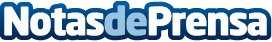 La actualidad se mezcla con el humor en la primera novela de Jo Lee Myors, 'Después de la señal'El escritor presenta una desternillante parodia sobre el Covid-19 ambientada en un futuro en el que un nuevo virus amenaza con revivir la pandemia y que critica las actuaciones y comportamientos políticos y sociales ante esta situaciónDatos de contacto:Editorial TregolamServicios editoriales918 675 960Nota de prensa publicada en: https://www.notasdeprensa.es/la-actualidad-se-mezcla-con-el-humor-en-la Categorias: Literatura Sociedad Entretenimiento http://www.notasdeprensa.es